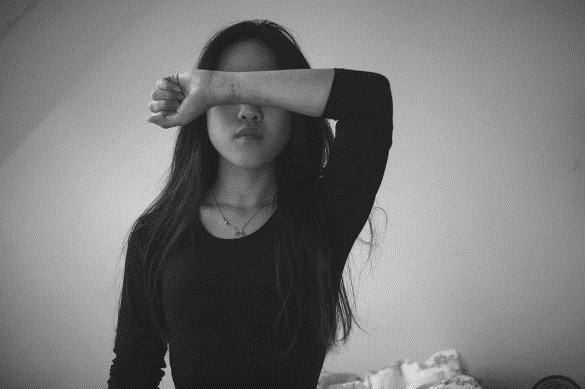 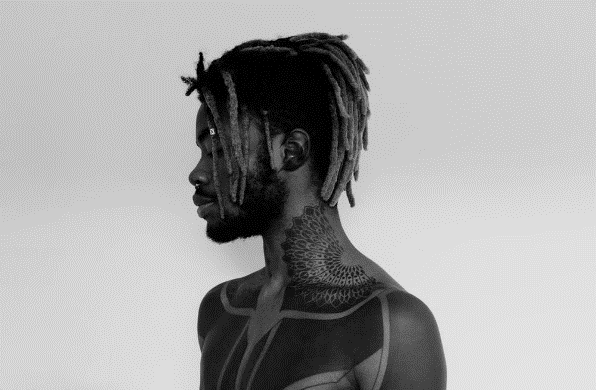 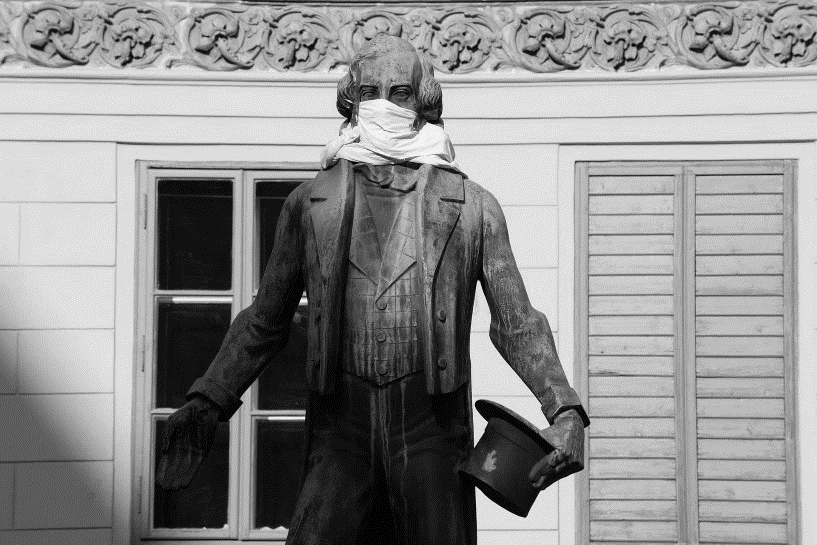 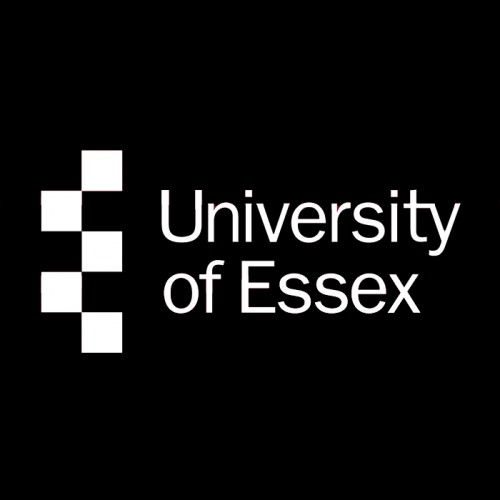 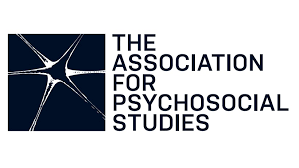 DAY ONE – THURSDAY 1ST JULY.DAY TWO – FRIDAY 2ND JULY.DAY THREE – FRIDAY 9TH JULY.DAY FOUR – SATURDAY 10TH JULY.UK/PM TimeSessionActivityActivityActivity1:00 to 2:30Session 1WelcomePerformance Poet – Ezimma ChigboInvited Speaker – Prof. Derek HookWelcomePerformance Poet – Ezimma ChigboInvited Speaker – Prof. Derek HookWelcomePerformance Poet – Ezimma ChigboInvited Speaker – Prof. Derek Hook2:40 to 3.30Session 2Room 1:Ernesto EspindolaMonica LuciRoom 1:Ernesto EspindolaMonica LuciRoom 2:Marilyn CharlesLita Crociani-Windland et al.3.30 to 4:00Break ActivityRoom 1:Discussion with Derek HookRoom 1:Discussion with Derek HookRoom 2:Discussion with Ezimma Chigbo4:10 to 5:00Session 3Room 1:Jack BlackLiz ReillyRoom 2:Sally-Ann DunnTim MooreWorkshop 1:Lynn Froggett, Steffen Kruger and Jacob Johanssen5:10 to 6:00Session 4Room 1:Susanne BenzelMaria Stadnicka et al. Room 2:Noreth Muller-KluitsNatalie Wotherspoon.Workshop 1:Lynn Froggett, Steffen Kruger and Jacob Johanssen6:10 to 7:00Evening ActivityWelcome PartyWelcome PartyWelcome PartyUK/PM TimeSessionActivityActivityActivityActivity1:00 to 2:30Session 1Social DreamingNeed to RegisterSocial DreamingNeed to RegisterWorkshop 2:Marilyn Charles and Maria MironWorkshop 3:John Adlam2:40 to 3.30Session 2Room 1:Deborah Wright Nini FangRoom 1:Deborah Wright Nini FangRoom 2:Maria VyrgiotiHugh Ortega-BretonRoom 3:Julia SegalRembrandt Zegers3.30 to 4:00Break ActivityMoodle Interactive ContentMoodle Interactive ContentMoodle Interactive ContentMoodle Interactive Content4:10 to 5:00Session 3Room 1:Nontozamo TsetsePanagiotis AntoniadisRoom 2:Deepti SachdevBreanna VizlakhRoom 2:Deepti SachdevBreanna VizlakhWorkshop 4Nigel Williams5:10 to 6:00Session 4Room 1:Andrea NickiJana PatryRoom 2:Chenyang WangCarla IbledRoom 2:Chenyang WangCarla IbledWorkshop 4Nigel Williams6:10 to 7:00Evening ActivityStudent Meet UpStudent Meet UpStudent Meet UpStudent Meet UpUK/PM TimeSessionSessionSessionSession1:00 to 2:30Session 1Updates from APSInvited Speaker - Prof Elelwani RamugondoUpdates from APSInvited Speaker - Prof Elelwani RamugondoUpdates from APSInvited Speaker - Prof Elelwani Ramugondo2:40 to 3.30Session 2Room 1:Khyati TripathiKanakis LeledakisRoom 2:Ali DarkeSebastian BirchRoom 3:Christa WelshMamatha Karollil3.30 to 4:00Break ActivityZoom Discussion with ElelwaniZoom Discussion with ElelwaniZoom Discussion with Elelwani4:10 to 6:00Session 3Workshop 5:Leslie Thompson et al.Workshop 6:Teresa MasonNeed to registerWorkshop 7:Ali Roy6:10 to 7:00Evening ActivityAPS Journal TalkAPS Journal TalkAPS Journal TalkUK/PM TimeSessionSessionSessionSessionSession1:00 to 2:30Session 1Social DreamingNeed to registerWorkshop 8:Activist Research Collective Workshop 8:Activist Research Collective Workshop 9:Mila Kirstie Kulsa and Elan Cohen2:40 to 3.30Session 2Room 1:Dane IsaacsSasha ShestakovaRoom 1:Dane IsaacsSasha ShestakovaRoom 2:Mauricio BaezJulian ManleyRoom 2:Mauricio BaezJulian Manley3.30 to 4:00Break ActivityMoodle Interactive ContentMoodle Interactive ContentMoodle Interactive ContentMoodle Interactive Content4:10 to 5:00Session 3Room 1:Trudi MacagninoJulie Walsh, Poul Rohleder and Roisin Ryan-FloodRoom 1:Trudi MacagninoJulie Walsh, Poul Rohleder and Roisin Ryan-FloodRoom 1:Trudi MacagninoJulie Walsh, Poul Rohleder and Roisin Ryan-FloodRoom 1:Trudi MacagninoJulie Walsh, Poul Rohleder and Roisin Ryan-Flood5:10 to 6:00Session 4PlenaryPlenaryPlenaryPlenary